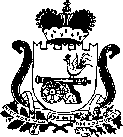 СОВЕТ ДЕПУТАТОВ ПЕРЕВОЛОЧСКОГО СЕЛЬСКОГО ПОСЕЛЕНИЯ РУДНЯНСКОГО РАЙОНА СМОЛЕНСКОЙ ОБЛАСТИРЕШЕНИЕ  от 31.05.2019      № 185В целях эффективного использования на основе арендных отношений земельных участков, находящихся в собственности муниципального образования Переволочского сельского  поселения Руднянского района Смоленской области, и рационального использования земельного фонда, руководствуясь ст. 65 Земельного кодекса Российской Федерации, Федеральным законом от 24.07.2002 года № 101-ФЗ «Об обороте земель сельскохозяйственного назначения», Федеральным законом от 25.10.2001 года № 137-ФЗ «О введении в действие Земельного кодекса Российской Федерации» и  Положением о порядке определения размера арендной платы за земельные участки, находящиеся в муниципальной собственности Переволочского сельского  поселения Руднянского района Смоленской области, при заключении договоров аренды таких земельных участков без проведения торгов, утвержденного решением Совета депутатов Переволочского сельского поселения Руднянского района Смоленской области от 29.04.2015 года № 255 , Совет депутатов Переволочского сельского поселения Руднянского района Смоленской области РЕШИЛ:             1. Утвердить ставки арендной платы за земельные участки, находящиеся в собственности муниципального образования Переволочского сельского поселения Руднянского района Смоленской области, по видам разрешенного использования земель и категориям арендаторов, применяемые на территории муниципального образования Переволочского сельского поселения Руднянского района Смоленской области,  при заключении договоров аренды таких земельных участков без проведения торгов, согласно приложению.              2. Считать утратившим силу решение Совета депутатов Переволочского сельского поселения Руднянского района Смоленской области от 29 апреля 2015 года №259.1 «Об утверждении размера арендной платы за земельные участки, находящиеся в  муниципальной собственности Переволочского сельского поселения Руднянского района Смоленской области, при заключении договоров аренды таких земельных участков без проведения торгов».3. Настоящее  постановление вступает в силу после официального опубликования в порядке, установленном Уставом Переволочского сельского  поселения Руднянского района Смоленской области. Глава муниципального образованияПереволочского сельского поселенияРуднянского района Смоленской области                                             В. А. ЧерняковСТАВКИ арендной платы и понижающие коэффициенты к ним за земельные участки, находящиеся в собственности муниципального образования Переволочского сельского поселения  Руднянского района Смоленской области, по видам разрешенного использования земель и категориям арендаторов при заключении договоров аренды таких земельных участков без проведения торговПримечание:1.Установить понижающие коэффициенты к ставкам арендной платы в следующих размерах:- в отношении земельных участков, предназначенных для размещения объектов капитального строительства промышленных предприятий обрабатывающих производств, производства и переработки сельскохозяйственной продукции, - 0,3;2. Применять понижающий коэффициент к правоотношениям, возникающим со дня выдачи разрешения на строительство, сроком, оговоренным в разрешении, но не более трех лет.3. Установить  ставку арендной платы за земельные участки для размещения объектов Единой системы газоснабжения, газопроводов и иных трубопроводов аналогичного назначения, их конструктивных элементов и сооружений, являющихся неотъемлемой технологической частью указанных объектов в размере 3,89 руб. за кв. м.№ 
п/пЗемельные участки, находящиеся в государственной собственности, по видам разрешенного (функционального)     использования земель и категориям арендаторовставки  арендной платы   (в процентах от  кадастровой
стоимости земельного участка)1231.Земельные участки, предоставленные физическим лицам и (или) их объединениям для садоводства, огородничества, животноводства, ведения личного подсобного хозяйства.0,772.Земельные участки, предоставленные для сельскохозяйственного использования.              0,433.Земельные участки, находящиеся в муниципальной собственности и выделенные в счет земельных долей, находящихся в муниципальной собственности, предоставленные для сельскохозяйственного использования.              0,34.Земельные участки, предоставленные под объекты образования, здравоохранения, социального обеспечения, физической культуры и спорта, культуры и искусства, религиозные объекты.    2,005.Земельные участки, предоставленные для размещения гаражей.1,936.Земельные  участки, предоставленные под строительство жилых домов многоэтажной и повышенной этажности застройки.1,977.Земельные участки, предоставленные под индивидуальное жилищное и дачное строительство.1,748.Земельные участки, предоставленные для целей благоустройства.63,309.Земельные участки, предоставленные под объекты промышленного назначения,  объекты транспорта, связи (за исключением земельных участков, предоставленных под автозаправочные и газонаполнительные станции, предприятия автосервиса, объекты дорожного сервиса, гаражи и автостоянки, разработку полезных ископаемых, сооружения сотовой связи).5,2010.Земельные участки, предоставленные под объекты административно-управленческого,  общественного назначения.2,0011.Земельные участки, предоставленные для размещения магазинов, торгово-бытовых комплексов, рынков, объектов общественного питания, бытового обслуживания населения.7,2312.Земельные участки, предоставленные под автостоянки, парковки транспортных средств.7,8513.Земельные участки под объектами организаций, предприятий и учреждений финансирования, кредитования, страхования и пенсионного обеспечения.3,3414.Земельные участки, предоставленные под предприятия автосервиса, объекты дорожного сервиса.9,9515.Земельные участки, предоставленные под автозаправочные и газонаполнительные станции. 3,9916.Земельные участки, предоставленные для разработки полезных ископаемых.2,0017.Земельные участки, предоставленные для размещения сооружений сотовой связи.664,5218.Земельные участки, предоставленные под склады, ангары.2,6719.Земельные участки, предоставленные для размещения таможенно-логистических комплексов.2,0020. Земельные участки, предоставленные для размещения объектов коммунального хозяйства.1,6321.Земельные участки, предоставленные для озеленения.46,8922.Земельные участки, предоставленные для линий электропередач.1,5023.Земельные участки, предоставленные для комплексного освоения территории.1,70